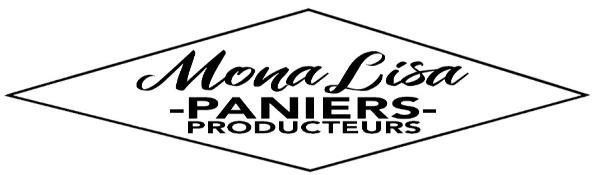 CONTRAT FRUITS/VOLAILLES certifiés BIO - 1er SEMESTRE 2023 -Les contractants sont solidaires, dans les aléas comme dans les surplus de la production.Les contractantsLe présent contrat est passé entre :Le ProducteurNom : Christine et Francis ChaixAdresse : Ferme des Côteaux de Valvéranne – 04100 ManosqueTél : 04.92.87.87.67 / 06.79.10.36.27 - Email : christine.chaix2@wanadoo.fr Il s’engage à être présent lors des distributions.Le Consomm’acteur Adhérent (Coordonnées obligatoires) : Nom :Adresse :Tél :	- Email :Il s’engage à être présent lors des distributions et à payer par avance les produits en un ou plusieurs acomptes.La définition de la nature et de la quantité des produits fournis est faite en accord entre les producteurs et la collégiale suivant les principes de la charte et du règlement intérieur de l'association MONALISA-Paniers Producteurs.6 dates mensuelles de distribution : les jeudis 19 janvier, 9 février, 23 mars, 13 avril, 25 mai et 22 juinLieu de distribution : Pierrevert (Parking du Stade - Route de Sainte-Tulle) de 17h30 à 18h30Mode de paiement :Pommes et jus de fruit : par chèque(s) (3 maximum) - Banque :	Chèque(s) n° :Volailles : en fonction du poids exact, paiement à réception par chèque ou espècesFait à :	le :Signatures - Le Producteur	Le Consomm’acteurDésignationDésignationPUQtéPrix totalRemarquesPommes (plusieurs variétés)Panier de 4 kg12,00 €€Poulet : 13,00 € le kgMoyen 1,7 à 2 kgPaiement à réception en fonction du poidsPoulet : 13,00 € le kgGros	2,1 à 2,5 kgPaiement à réception en fonction du poidsNOUVEAUTÉ - Poulet entier et découpé : 16,00 € le kg (peséavec sa carcasse)NOUVEAUTÉ - Poulet entier et découpé : 16,00 € le kg (peséavec sa carcasse)Paiement à réception en fonction du poidsPintade : 15,00 € le kg 2 kgPaiement à réception en fonction du poidsSaucisses de Poulet avec herbes de Provence, citron, huile d’olive : 19,90 € le kgPaquet de 4 saucisses (300 g environ)Paiement à réception en fonction du poidsJus de Pomme1 bouteille d'1 litre3,20 €€Jus de Pomme1 carton de 6 bouteilles18,00 €€  TOTAL  TOTAL €Hors volaille